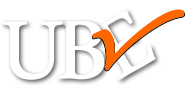 Attend a Candidate Information Session OR COMPLETE THE ONLINE QUIZAttend a Candidate Information Session OR COMPLETE THE ONLINE QUIZTuesday, December 3rd in Monroe 116Tuesday, January 14th (Location and Time TBD)Tuesday, January 21st (Location and Time TBD)The online quiz is available under the Candidate tab at www.uvavote.com. The online quiz closes on Monday, January 27th at 4:00pm.Completion of one of these two items is required in order to access the candidate registration form. You must complete one of them even if you currently occupy an elected position or have run for a position in the past. Contact ube-admin@virginia.edu if you have any questions or concerns. Complete the Candidate Registration & Questionnaire FormComplete the Candidate Registration & Questionnaire FormCandidates must complete the registration by 4:00pm on Monday, February 3 to be eligible to run. Answers to the questions can be adjusted and revised until 4:00pm on Thursday, February 6.Note: The deadline to complete a campaign grant is 11:59pm on Friday, February 7. Details at: www.uvavote.comOBTAIN THE REQUIRED NUMBER OF PETITION SIGNATURESOBTAIN THE REQUIRED NUMBER OF PETITION SIGNATURESPetition signatures are only required for certain positions. Please see www.uvavote.com for detailsInformation on the required number of petition signatures can be found in the Rules & Regulations, available at: www.uvavote.com Regardless of whether or not you are seeking endorsements, the deadline to submit your petition signatures is 12:00pm on Tuesday, February 18. All petition signatures must be submitted to the front desk of the Programs and Councils Office (Newcomb Hall, Room 164- the PAC) during business hours (9am-5pm M-F).SUBMIT AN INTERM CAMPAIGN EXPENDITURE REPORTSUBMIT AN INTERM CAMPAIGN EXPENDITURE REPORTAll candidates are required to submit an Interim and Final Campaign Expenditure Report. Interim Campaign Expenditure Reports must include current to-date and projected campaign expenditures. The Interim Campaign Expenditure Report is due at 12:00 pm on Thursday, February 20. Final Campaign Expenditure Reports are due at 4:00 pm on Monday, March 2. See www.uvavote.com for details.Determine if you plan to seek the endorsement of student organizationsDetermine if you plan to seek the endorsement of student organizationsCandidates must sign-up online to meet with endorsing organizations between Monday, February 10 at 4:00pm and Tuesday, February 11 at 4:00pm.Interview days and times with endorsing organizations will be set by the endorsing organizations and will occur between Thursday, February 13 and Monday, February 17.		Campaign		CampaignCampaigning can begin on Friday, February 21 at 10:00am and will end at 4:00pm on Friday, February 28.		Vote & Attend the Elections Announcement		Vote & Attend the Elections AnnouncementThe voting period will begin at 10:00am on Wednesday, February 26 and will conclude at 4:00pm on Friday, February 28.Election results will be announced at 5:30pm on Friday, February 28 and will be available online at www.uvavote.com. Please check the UBE website for the ceremony location.